Постановка задачи по работе с конфигурацией: 1С:Управление торговлей ред. 11.1. Состав работ:Создать внешний отчет на базе отчета «Анализ себестоимости товара» в 1С:Управление торговлей ред. 11.1.1.Создание внешнего отчета на базе отчета «Анализ себестоимости товара».Необходим отчет, по которому мы могли бы смотреть какой товар был продан по конкретному поставщику, т.е закупили конкретный товар с конкретной серией у поставщика и продаем конкретную серию, нам нужно видеть, что мы продали по этому поставщику. За основу берем отчет «Анализ себестоимости товара». Серии товаров не повторяются, на каждый товар создается своя серия. Отчет должен состоять из шапки в которой будут следующие реквизиты:ПериодОрганизацияСкладКонтрагентСформировать1.1.Удаление столбцов.Необходимо удалить: (см. рис.1)1.2.Добавление столбцовНеобходимо добавить:Рис.1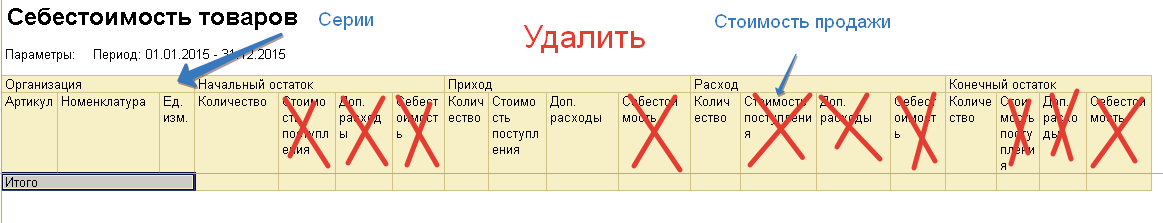 РазделНазвание столбцаНачальный остатокСтоимость поступленияНачальный остатокДополнительные расходыНачальный остатокСебестоимостьПриходСебестоимостьРасходДополнительные расходыРасходСебестоимостьКонечный остатокСтоимость поступленияКонечный остатокДополнительные расходыКонечный остатокСебестоимостьРасходСтоимость поступленияНаименование реквизитаТип реквизитаКомментарийСерииСправочник«Серии номенклатуры»Указывается серия товараРегистраторБулевоПоказывает список документов по которому производилась закупка и продажа товараСтоимость продажДокумент «Реализация товаров и услуг»Берется конечная сумма, по которой был продан товар. Добавить в раздел «Расход».